Supplementary MaterialQuantum mechanical predictions of the antioxidant capability of moracin C isomersAngela Parise1,2, Bruna Clara De Simone1, Tiziana Marino1, Marirosa Toscano1, Nino Russo1* 1 Dipartimento di Chimica e Tecnologie Chimiche, Università della Calabria, 87036 Rende, Italy2 Université Paris-Saclay, CNRS, Institut de Chimie Physique UMR8000, Orsay, France* Correspondence: 
Nino Russonrusso@unical.itSupplementary Data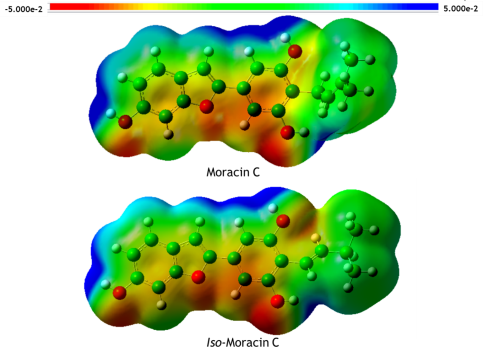 Figure S1. Molecular electrostatic potential (MEP) for moracin C and iso-moracin C structures optimized in water at M05-2X/6-311++G(d,p) level of theory.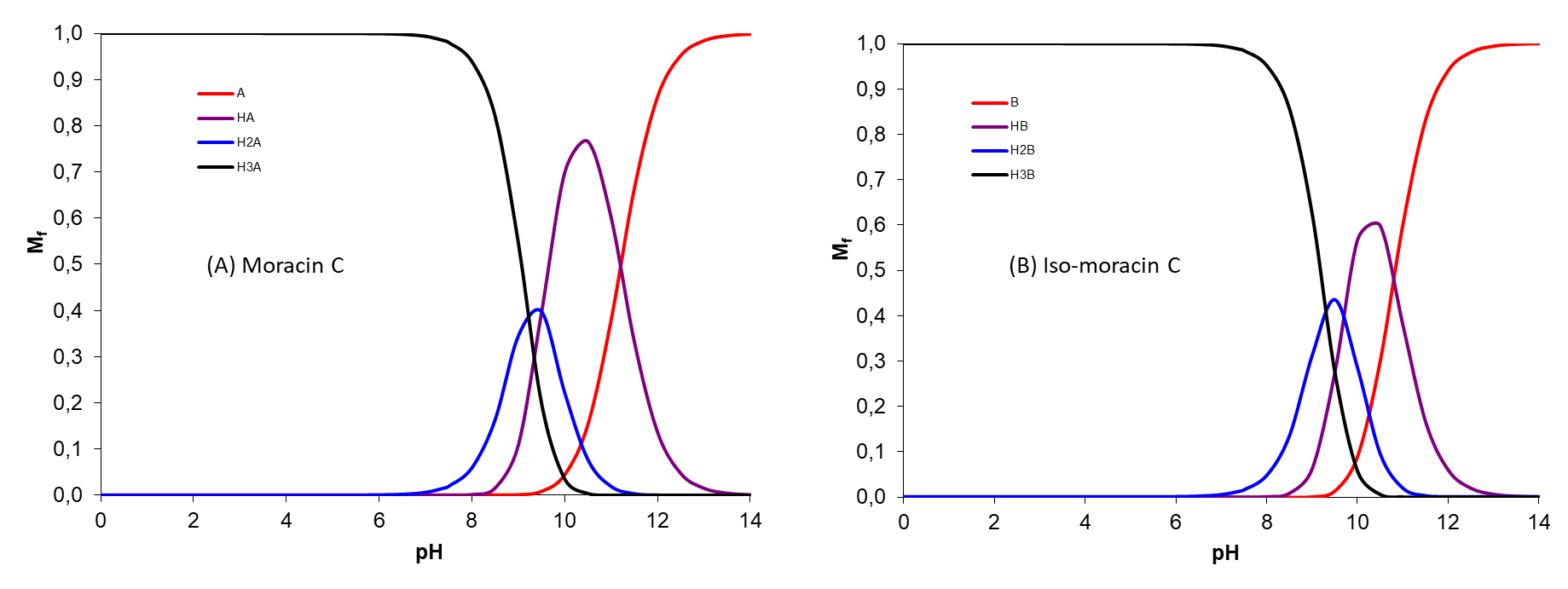 Figure S2. Molar fractions (M f) of the different acid–base species of moracin C and  iso-moracin C at physiological pH.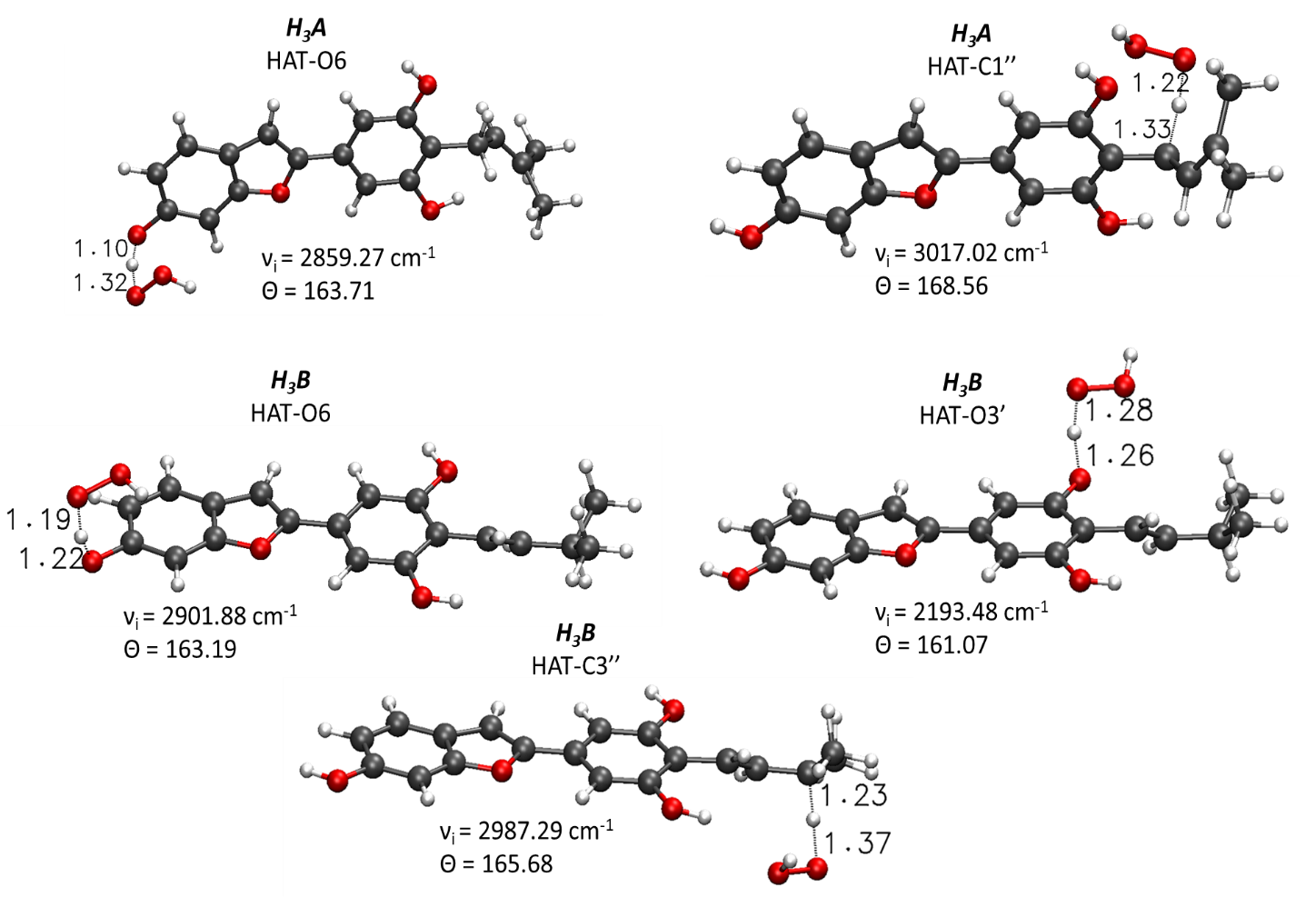 Figure S3. Main geometrical parameters for the optimized TSs structures in lipidic environment for the HAT mechanism of neutral moracin C and iso-moracin C. Bond lengths are in Å, angles in degrees and imaginary frequencies in cm-1.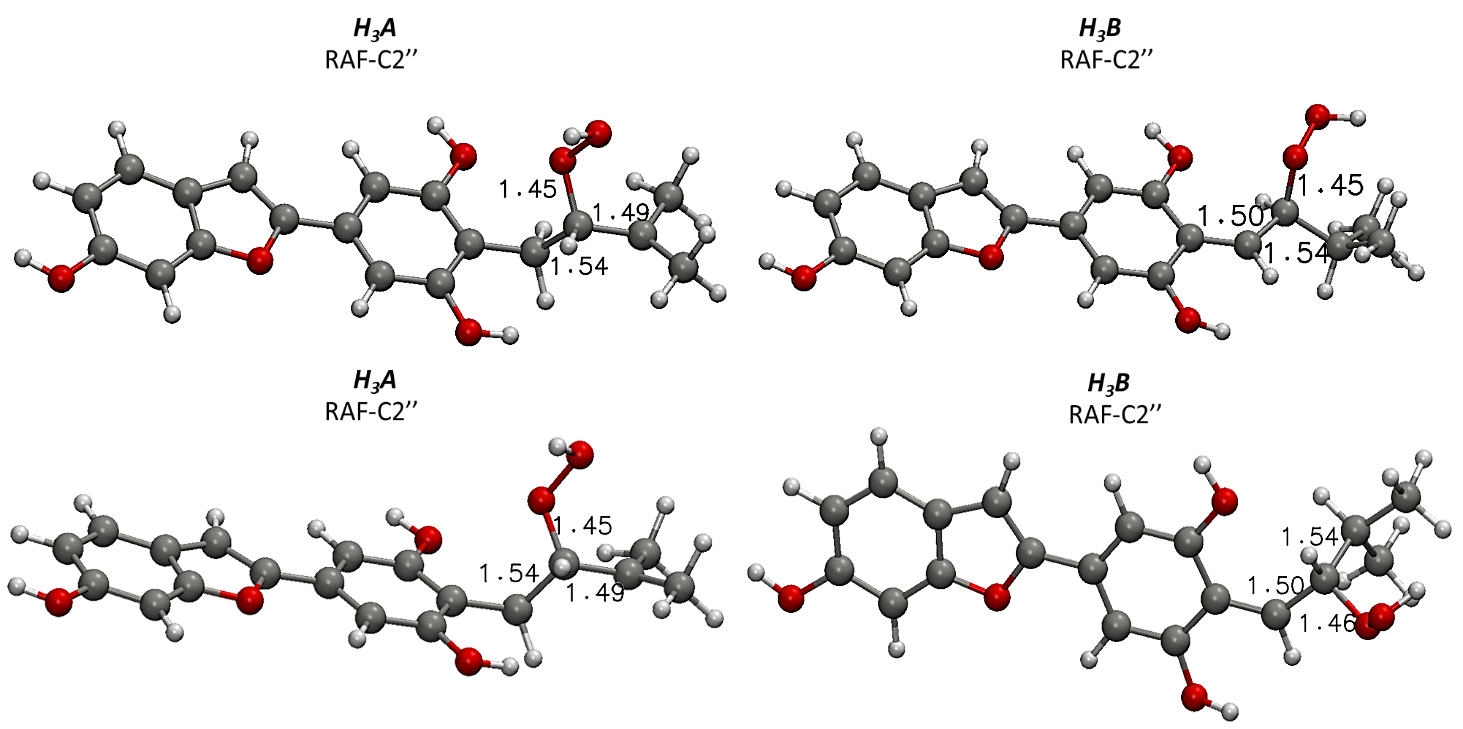 Figure S4.. Main geometrical parameters for the optimized structures in water (on top) and  lipidic (down) solvent, concerning the RAF mechanism, for the OOH-moracin C and OOH-iso-moracin C. Bond lengths are in Å.Table S1. NBO charge values  in |e| for the optimized geometries of moracin C and iso-moracin C.Table S2. CC bond lengths  and atomic spin density values for the OOH addition to the C2” atom of Moracin C and Iso-Moracin C in water (A) and PE (B) environmentsNBOMoracin CIso-moracin CO (6)-0.761-0.761H (6)0.5520.552O (3’)-0.758-0.754H (3’)0.5560.554O (5’)-0.756-0.756H (5’)0.5560.552C (4’)-0.152-0.193C (1’’)-0.533-0.301C (2’’)-0.266-0.170C (3’’)-0.029-0.339C (4’’)-0.743-0.704H1 (C4’’)0.2610.244H2 (C4’’)0.2550.251H3 (C4’’)0.2600.252C (5’’)-0.733-0.719H1 (C5’’)0.2570.246H2 (C5’’)0.2570.251H3 (C5’’)0.2550.256WaterWaterWaterWaterPEPEPEPEH3A RAF-C2''H3A RAF-C2''H3B RAF-C2''H3B RAF-C2''H3A RAF-C2''H3A RAF-C2''H3B RAF-C2''H3B RAF-C2''Atomd (Å)Spin densityd (Å)Spin densityd (Å)Spin densityd (Å)Spin density1-3.60 10-05-1.81 10 -03-3.60 10 -05-4.31 10 -0381.3612.34 10-041.3691.24 10 -021.3712.34 10 -041.3692.83 10 -0271.395-1.64 10 -041.384-8.52 10 -031.394-1.64 10 -041.381-2.00 10 -0261.3941.99 10 -041.3921.40 10 -021.3941.99 10 -041.3903.30 10 -0251.410-6.50 10 -051.411-5.02 10 -031.409-6.50 10 -051.411-1.22 10 -0241.3912.95 10 -041.3921.49 10 -021.3822.95 10 -041.3933.64 10 -0291.460-2.01 10 -041.460-1.63 10 -021.403-2.01 10 -041.403-3.70 10 -0231.4411.22 10 -031.4435.25 10 -021.4411.22 10 -031.4401.25 10 -0121.351-5.32 10 -041.357-4.26 10 -021.357-5.32 10 -041.361-9.33 10 -021'1.4593.23 10 -031.4531.17 10 -011.4623.23 10 -031.4512.46 10 -012'1.4032.45 10 -031.401-7.92 10 -021.4032.45 10 -031.411-1.45 10 -013'1.392-1.35 10 -031.3821.26 10 -011.381-1.35 10 -031.3842.60 10 -014'1.404-2.13 10 -021.441-1.03 10 -011.402-2.13 10 -021.439-2.75 10 -011''1.5081.33 10 -021.4008.85 10 -011.5031.33 10 -021.4037.44 10 -012''1.543-1.59 10 -021.504-3.79 10 -021.544-1.59 10 -021.499-8.85 10 -023''1.5139.26 10 -011.5413.04 10 -031.4919.26 10 -011.5422.64 10 -024''1.4913.23 10 -021.5301.51 10 -031.4903.23 10 -021.531-2.67 10 -03